SLOVENIAN ALPHABETAaAIiIBbBJjJCc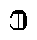 KkKČč?LlLDd? 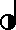 MmMEeENnNFf?Oo?  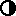 Pg?  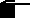 YyYRrRZzZSsSŽž?Šš?WwWTtTUuUVvVXXX